Publicado en  el 09/12/2016 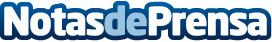 6 ideas DIY para fabricar tu propio árbol de NavidadActualmente los árboles de Navidad son cada vez más innovadores y se están dejando atrás los tradicionales árboles. A continuación van a aparecer una serie de ideas para crear de manera DIY estos árbolesDatos de contacto:Nota de prensa publicada en: https://www.notasdeprensa.es/6-ideas-diy-para-fabricar-tu-propio-arbol-de_1 Categorias: Bricolaje Interiorismo Moda http://www.notasdeprensa.es